Муниципальное Бюджетное Дошкольное Образовательное Учреждение «Детский сад Общеразвивающего вида №145»Конспект непосредственной образовательной деятельностиВ подготовительной группе «Люблю тебя, мой край родной»Воспитатель: Бурмантова Н. И.г. Кемерово 2014 г.Цели и задачи:Активизировать  знания детей о городе, его достопримечательностях, умении логически выражать свои мысли, описывать картины;Закрепить названия улицы, на которой находится детский сад;Развивать навыки разговорной речи, обогащать , активизировать словарь: площадь . сквер, памятник;Воспитывать любовь к родному городу, чтить память великих русских людей.Материалы: картины достопримечательностей, памятников города.Ход занятия:-Ребята, давайте мы с вами сегодня отправимся в путешествие по городу.   Был селом, стал столицей Кузбасса, Шахты, парки, заводы, цветы….-По какому городу будем путешествовать?-На чём отправимся путешествовать?-Но ,прежде чем мы отправимся в путешествие, давайте скажем, где мы с вами находимся?-На какой улице стоит наш детский сад? (Пролетарская)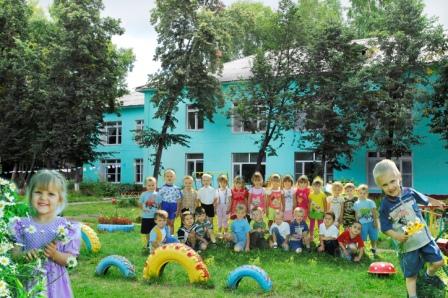 -А ведь более восьмидесяти лет тому назад на этом месте ничего не было: ни дорог, ни улиц. Здесь были кусты и деревья. Н о постепенно наш город застраивался.-Названия каких улиц вы знаете?(показ  иллюстрации)-Какая улица здесь изображена?  (Проспект Ленина)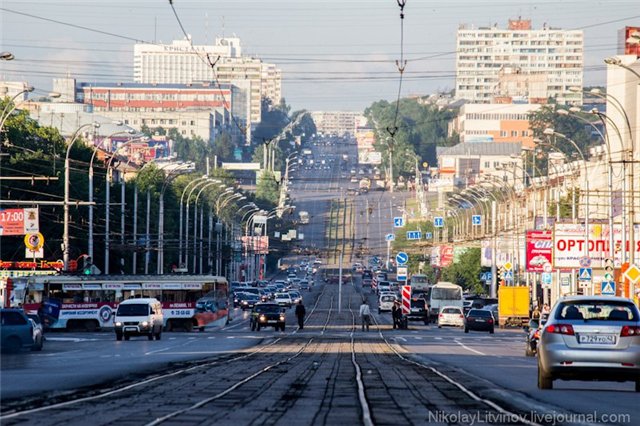 -Проспект  Ленина служит основной магистралью  города. Прямой, как солнечный луч, с широкими асфальтовыми дорогами, окаймлёнными линиями троллейбусных проводов, он впечатляет  строем крупнопанельных высотных домов, серебристым куполом цирка.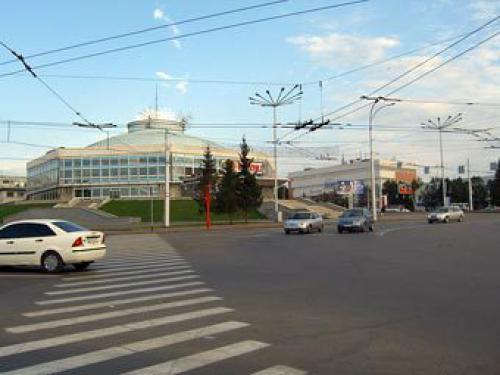 -Садимся в автобус. Давайте вспомним правила, как надо вести себя во время экскурсии.-А пока мы будем ехать, Алина прочтёт стихотворениеЕдем мы по улице, песенки поём,Вас родные улицы совсем не узнаёмЗдесь пустырь был кругом, это знает каждый,А теперь на месте том - дом многоэтажный.Мы глядим - там и тут клумбы и газоны,А навстречу нам бегут  молодые клёны.-Остановка «Кемерово».-Где мы находимся? (показ иллюстрации) Да, это центр города. Перед нами очень красивое здание с колоннами На самом верху изображены 2 музы. Сюда можно прийти посмотреть спектакль. Вокруг здания разбиты цветники, газоны, фонтан.  (Драматический театр им. А. В. Луначарского)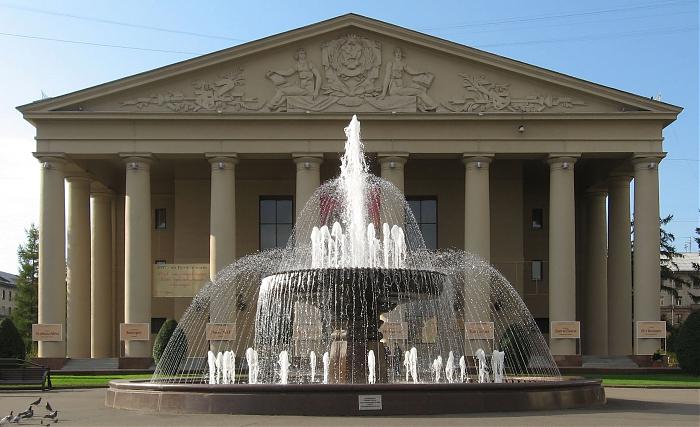 -На какой улице стоит театр? ( пр. Советский)-Улицу назвали Советской, так как в 1920 году здесь вспыхнули первые лампочки,  открылся первый городской клуб, был установлен первый радиоприёмник, открыт цирк, пошёл первый трамвай.-Послушайте стихотворение об этом проспекте:Была в ухабах эта улица,Туда, сюда ли бросишь взгляд,Домишки узкие сутулятся, Ограды тесные пестрят.И вот итог дерзаний пламенных:Проспектом ныне мы идём!От новых зданий белокаменныхСветлеет город с каждым днём!-Проспект  Советский  славится Театральной  площадью- самым оживлённым местом в городе. Помимо драматического театра, здесь находится картинная галерея, краеведческий музей, театр Оперетты.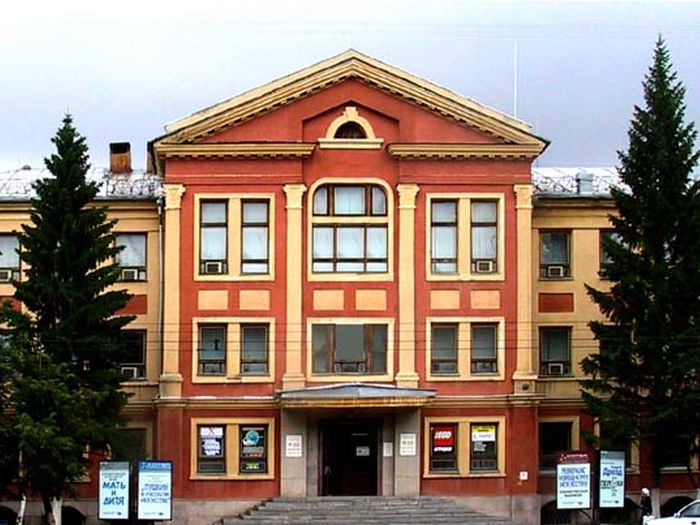 (Картинная галерея)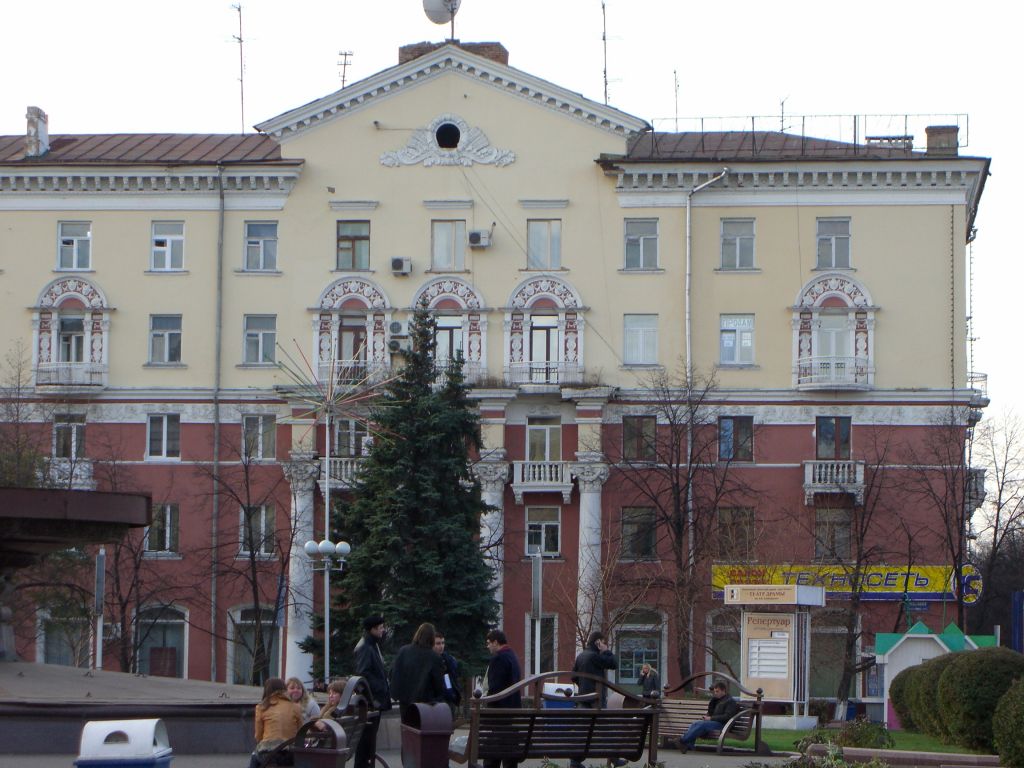 (Краеведческий музей)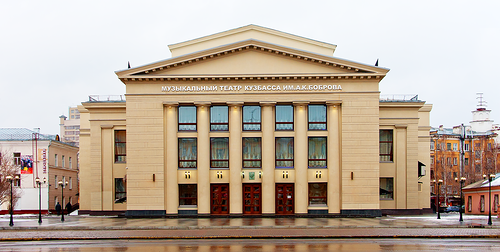 (Театр Оперетты)Особую красоту площади придаёт сквер улицы Весенней с ярким нарядом газонов в летнюю пору.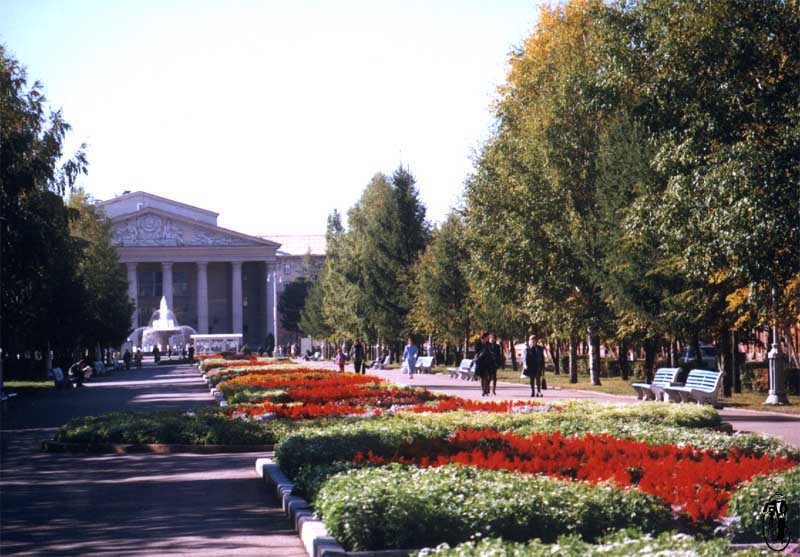 Широкие бульвары Весенней выводят на площадь  Волкова, в центре которой воздвигнут памятник Михайле Волкову - первооткрывателю кузнецкого угля. 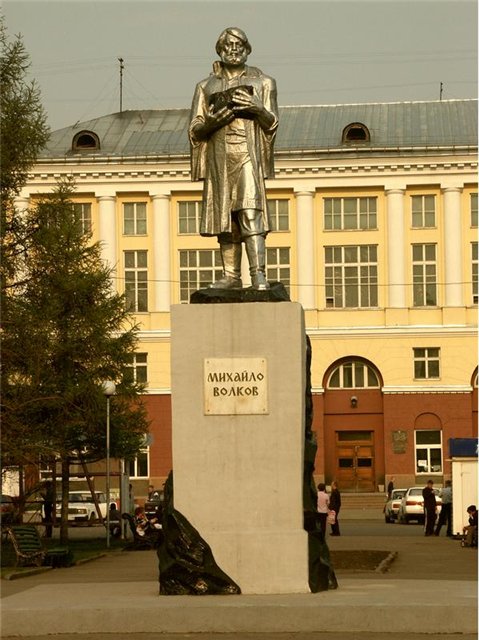 Здесь же находится областная библиотека.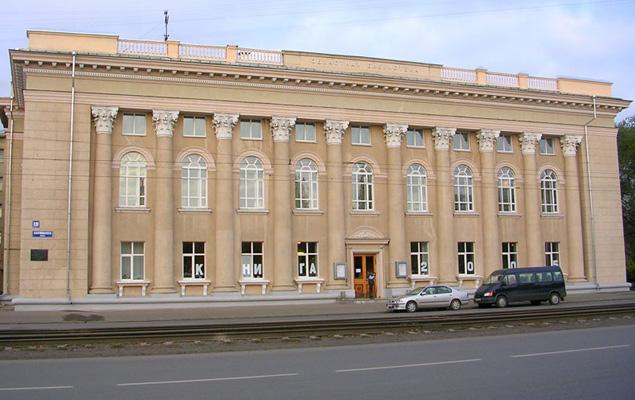 -А это что за место? (цирк)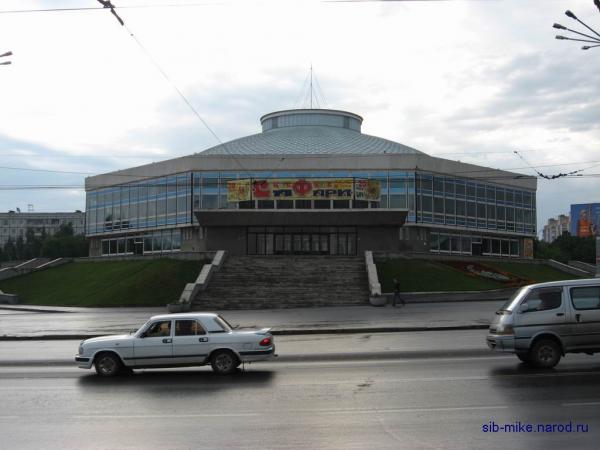 -Филармония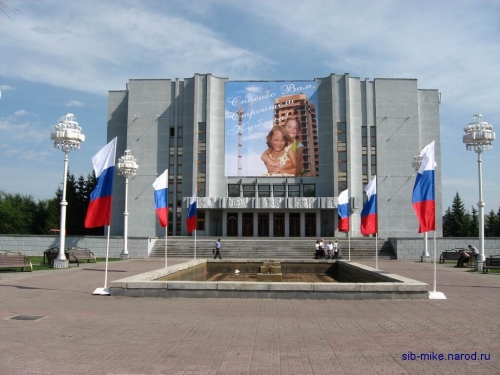 -Стадион «Химик»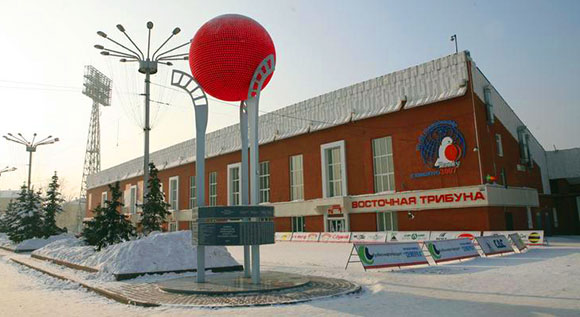 Физминутка:На горе мы видим дом,Много зелени кругом.Вот деревья, вот кусты,Вот душистые цветы.Окружает всё забор,За забором –чистый двор.Мы ворота открываем,К дому быстро подбегаем.В дверь стучимся  тук- тук- тук,Кто там к нам идёт на стук?В гости к другу мы пришлиИ гостинцев принесли.Давайте вернёмся на улицу  Весеннюю. Если пойти по этой улице к Набережной, то мы  обязательно пройдём туда по аллее героев. 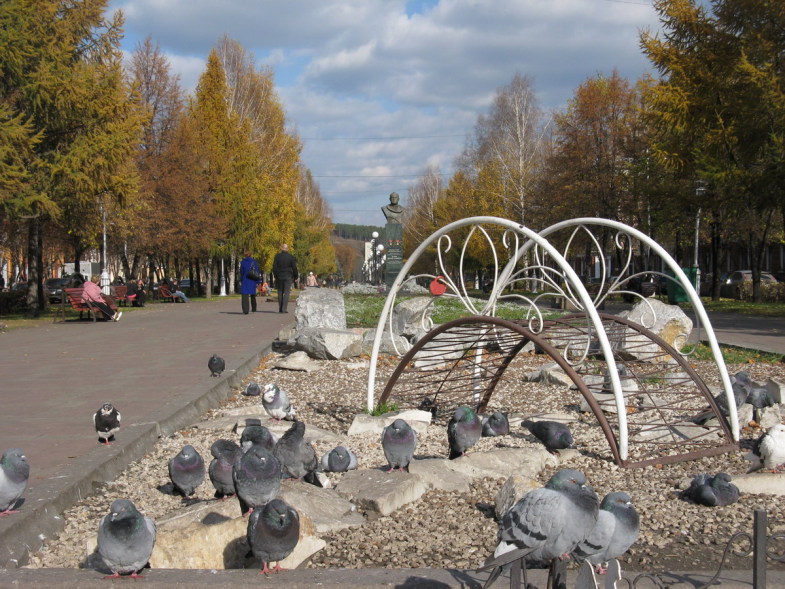 Здесь 36 героев - кузбассовцев  9 мая 1965 года  после митинга посадили липы. Возле каждого деревца установлена металлическая пластина с надписью «Это дерево посажено  Героем Советского Союза………»Пройдя по аллее героев, мы выйдем на высокий  берег Томи, где стоит памятник воинам - кузбассовцам, павшим за Родину в 1941- 1945 годах. Это 18- метровая  стела: две фигуры воинов в шинели и каске держат знамя, коленопреклоненный юноша – солдат с автоматом.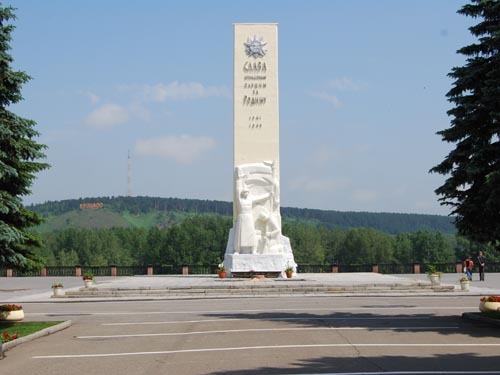 Сейчас памятник является местом, куда в торжественные дни приходят десятки тысяч трудящихся города, воины Российской Армии, студенты и школьники, дошкольники, чтобы почтить память земляков.Здесь проходит торжественное празднование Дня Победы. У его подножия день и ночьГорит Вечный Огонь Славы.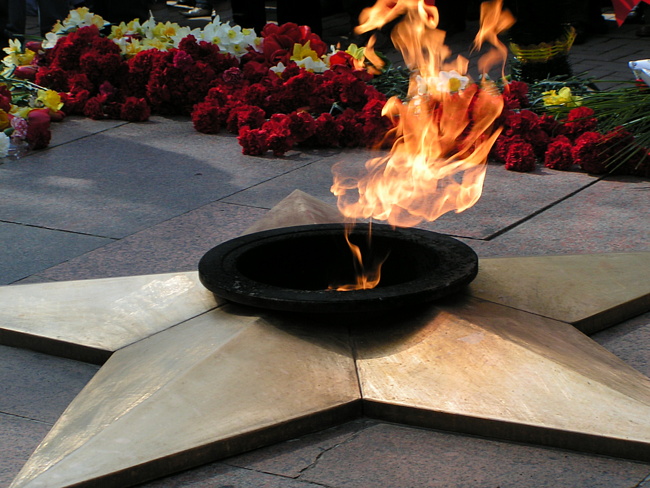 А в короткие июньские ночи здесь проходит традиционный праздник юности . Его приносят сюда выпускники школ. Здесь они встречают восход солнца, свой первый день большой жизни.Послушайте отрывок из стихотворения:Свет мой, зеркальце, скажи,Да всю правду доложи.Я ль на свете всех милее,Всех румяней и белее?-Из какой сказки отрывок?-Кто её написал?  (А. С. Пушкин.)-Какие сказки этого автора вы ещё знаете?-В нашем городе есть  памятник  этому великому русскому поэту. Он жил очень давно, но его стихи, сказки, поэмы, романы любят и сейчас взрослые и дети.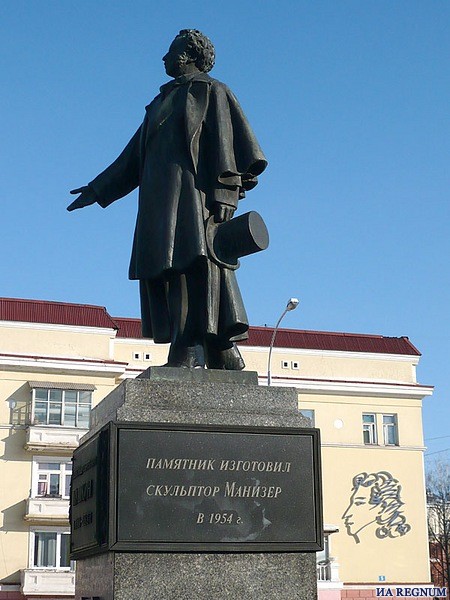 Это единственный памятник за Уралом, выполненный в Бронзе.-Как Вы думаете, зачем нужны памятники?  (украшают город)-Дети, как можно сказать о людях, которые помнят историю своего народа, гордятся знаменитыми, выдающимися людьми, героями города, городом, в котором живут?-Их можно назвать патриотами , культурными людьми, настоящими гражданами своей страны.-Названия каких памятников вы знаете?-Какие ещё достопримечательности города знаете?-Что нужно делать для того, чтобы наш город был всегда красивым?-В заключении послушайте стихотворение:Живи мой город многие века!В трудах эпохи, торжествуй и здравствуй!Твоя береговая высотаНад временем летит и над пространством.Отсюда вижу устье и исток,Природы материнство ощущаю.И всё, что для меня отец сберёг,Я сберегу и сыну завещаю!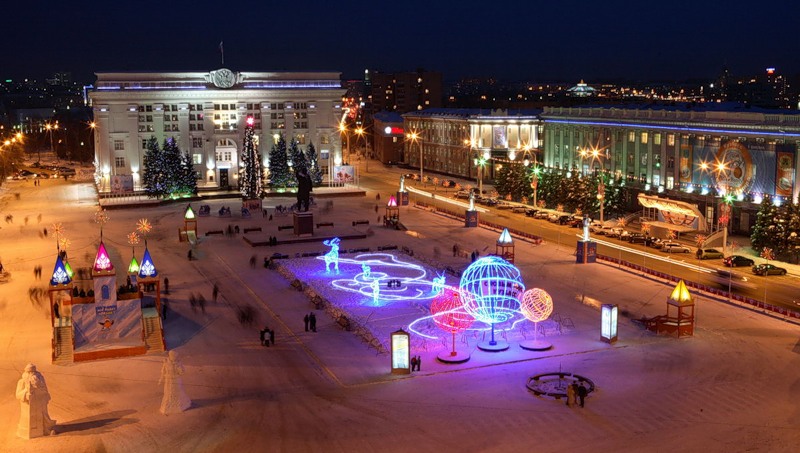 